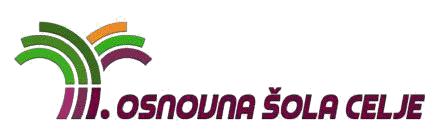 Osnovna šola omogoča učencem, da si v prihodnjem šolskem letu iz učbeniškega sklada izposodijo učbeniški komplet.Ob izteku šolskega leta morate učbenike vrniti šoli. Če bo kakšen učbenik uničen ali pa ga ne boste vrnili, boste morali ob koncu šolskega leta poravnati stroške nakupa novega. Izposojevalnina učbeniških kompletov je za vse učence brezplačna.Skrbnik učbeniškega sklada:Ravnatelj:Tadej GregorcAleksander VerhovšekVsi učenci III. OŠ Celje so avtomatično vključeni v učbeniški sklad šole. ČE SI UČENEC NE BO IZPOSODIL UČBENIKOV, VAS PROSIMO, DA TO JAVITE V ŠOLSKO KNJIŽNICO (03/425 14 18 ali tadej.gregorc@3os-celje.si).OSTALE ŠOLSKE POTREBŠČINE za 2. razredSLOVENŠČINA2 velika črtna zvezka z robom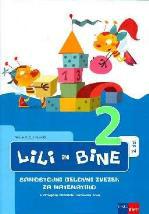 MATEMATIKAJ. Žic, M. Rajšp: LILI IN BINE 2, samostojni delovni zvezek za matematiko v 2. razreduosnovne šole (3 deli), založba Rokus Klett, EAN: 9789612716356 – PRISKRBI ŠOLA!1 velik karo zvezek (1 cm x 1 cm)SPOZNAVANJE OKOLJA1 velik črtan zvezekANGLEŠČINA1 velik črtan zvezekGLASBENA UMETNOST1 mali črtan zvezekLIKOVNA UMETNOSTPribor in material za pouk LUM bomo naročili v šoli. S ceno boste seznanjeni na 1. roditeljskem sestanku v septembru.ŠPORTkratke hlače, majica ali dres, copati, ki ne drsijoOSTALOmapa za učne liste, svinčnik, radirka, šilček, lepilo v stiku, barvice, škarje, mala in velika šablona, beležka, flomastriSredstva za nakup delovnega zvezka za matematiko Lili in Bine 2 bo priskrbelo ministrstvo. DZ se evidentira v učbeniški sklad in se ob koncu šolskega leta odpiše. Vsi učenci III. OŠ Celje so avtomatično vključeni v učbeniški sklad šole.SEZNAM ŠOLSKIH POTREBŠČIN V ŠOLSKEM LETU 2020/21SEZNAM ŠOLSKIH POTREBŠČIN V ŠOLSKEM LETU 2020/212. razred2. razred.PREDMETUČBENIK – UČBENIŠKI SKLADSLOVENŠČINAM. Kordigel Aberšek: LILI IN BINE 2: Berilo v drugem razreduM. Kordigel Aberšek: LILI IN BINE 2: Berilo v drugem razreduosnovne šole, Rokus Klett, EAN: 9789612712150M. Kramarič, M. Kern, M. Pipan: LILI IN BINE 2: Učbenik zaM. Kramarič, M. Kern, M. Pipan: LILI IN BINE 2: Učbenik zaslovenščino v 2. razredu osnovne šole, Rokus Klett, EAN:9789612716127SPOZNAVANJE OKOLJAD. Krnel, et al.: OKOLJE IN JAZ 2: Spoznavanje okolja za 2.D. Krnel, et al.: OKOLJE IN JAZ 2: Spoznavanje okolja za 2.razred osnovne šole – PRENOVLJENO, Modrijan, EAN:razred osnovne šole – PRENOVLJENO, Modrijan, EAN:9789612416201